Lecture Date : . . / . . / . .Prénom :VOYAGE AVEC LES MOTSPour mon anniversaire, mes parents m'ont offert d'aller voirmon amie préférée, Fatima, au Maroc. Son père est toubib et sa mère travaille dans un magasin. Pour les repas, je mangeais du couscous, des tajines, des oranges, des abricots et des cornes de gazelle. J'ai visité une mosquée où les gens vont prier, une noria pour conduire l'eau dans les champs. Le soir, nous faisions la nouba. Au souk, j'ai acheté des souvenirs : de la maroquinerie, des tapis, une guitoune pour camper, un collier en lapis-lazulis et du henné. Quel barda à porter! Mon voyage s'est terminé par un petit tour en felouque. Je voyais au loin les récifs. Je suis retournée à l'aéroport sur le dos d'un méhari. Ce n'est pas une voiture mais une sorte de dromadaire. Ce voyage m'a plu. C'est moncadeau préféré.Complète le tableau avec les mots en gras de la lecture qui correspondent à la bonne définition :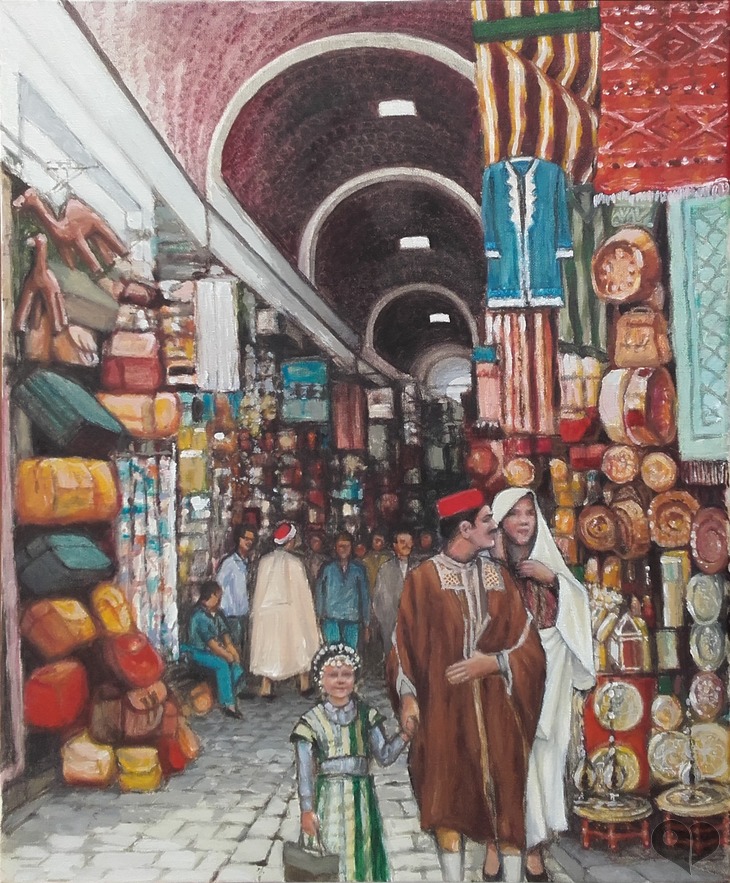 DromadaireBateauMédecinBagageRagoût demoutonLieu de culteTeintureMachine hydrauliqueCommerce decuirsPierre bleueMarchéTente